附件：2022年文公中学课桌凳等家具用具序号名称单位数量规格参数图片品牌制造商名称单价总价1教师公寓（床、桌椅、衣柜）间120床：规格：长2000*宽1500*床靠背高1100mm*床尾离地高500mm。主要材质：架子基材采用樟子松制作，双四面刨光, 床腿：床立柱80*60mm，床沿140*33mm，四周边角做弧形磨边，倒角处理。链接五金10mm六角螺丝组装。床板根据床实际空间制作。材质：采用16mm杉木板拼接而成，正面抛光，经干燥、防腐、防蛀处理，制作牢固可靠,双面平整。结构合理，标准统一，色差一致，整体美观，牢固耐用。整体选材、工艺及制作要求；实木材料无裂缝、腐朽材、树脂囊、死节、孔洞、夹皮和树脂道；外观色泽统一，色差基本一致；所有接合口须打胶粘合；油漆为清水漆（无色），两道底漆，两道面漆，硬度统一，厚度均匀。 所有板材必须达到国家环保标准。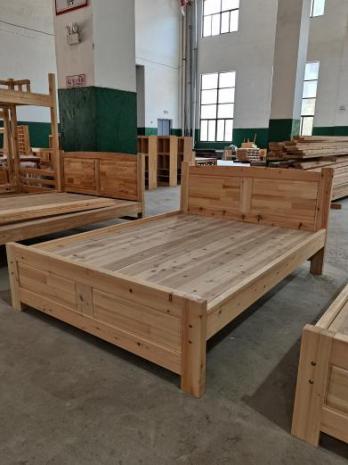 2教师公寓（床、桌椅、衣柜）间120写字桌：规格：长1000mm*宽550mm*高760mm；桌子整体采用樟子松；材质：不开裂不变型；桌子采用榫卯结构，油漆为清水漆（无色），两道底漆，两道面漆，硬度统一，厚度均匀。 所有板材必须达到国家环保标准。 写字椅：规格:宽570*深500*高865mm。面料:选用优质面料,耐磨性强,阻燃,经防污处理,清洁方便；
辅料:采用PU成型发泡高密度网面海绵,尼龙加纤维背架，表面有一层保护面,可防氧化,防碎,经过HD测试永不变形；主体铁由一根2.5mm*2.5mm圆管加工而成,表面泡沫粉烤漆,固定式座椅。脚垫采用ABS防滑、静音、防地面磨损。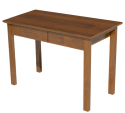 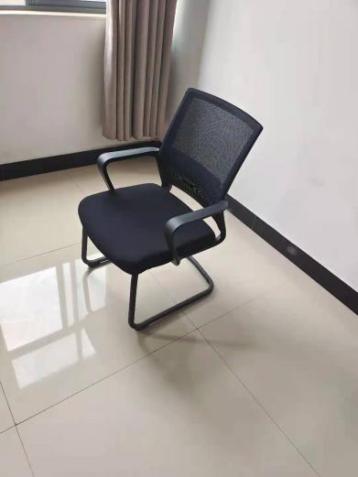 3教师公寓（床、桌椅、衣柜）间120衣柜：规格：长1000mm*宽600mm*高2000mm；1、面材：优质耐磨三聚氰胺浸渍饰面，覆面拼贴严密、平整、无脱胶、鼓泡，无裂纹、压痕和划伤2、基材：柜体采用优质生态板制件，厚18mm；背板厚7mm；每个门板隔间配2片层板。3、所有板材均采用优质PVC材料四周封边，封边厚度为2mm，防止潮湿空气进入，保证台面永不变形，封边牢固平直、无缺口、毛刺自然； 4、选用热熔胶，在高温及寒冷环境下不脱胶、不变形。5、五金件：采用优质五金配，五金配件紧密拼接，牢固，间隙细小且均匀，平整无毛刺。6、拉手：柜门采用专用拉手，（为了有效保证人身安全）拉手两端、表面呈半圆弧形，表面弧度整体不小于3mm（即：整体厚6mm，边沿厚3mm）、内侧凹陷，与表面平行。材质为具有耐腐蚀、防锈、耐汗功能的太空铝合金制作（实心），颜色为玫瑰金。7、拉手整体宽21mm、高28mm、底座厚5mm、两端支撑柱厚度10mm，抽屉拉手：整体长度120mm、孔距在105～112mm之间。 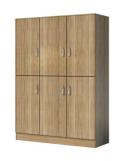 4学生组合床（每间四张床）间226床架规格：2020mm*900mm*2400mm（长*宽*高），材质：铁床框架采用卡式连接，所有钢材采用国标钢材；床脚：50mm*50mm，管壁厚1.2mm的方管；床沿：50mm*25mm管壁厚1.2mm方管；床侧中横料：50mm*25mm方管；上下横料：25mm*25mm方管；顶上横长料：40mm*25mm方管；前护栏规格：1200mm*160mm,采用20φ圆管,管壁厚1.0mm；爬梯：25mm*25mm方管；鞋架规格：宽400mm，采用5根20mm*20mm方管制作，管壁厚1.0mm；书架规格：800mm*600mm*230mm；上两层高为250mm；床后护栏板规格：高1000mm*上宽300mm*下宽600mm 长条档板宽20mm；床护栏板及书架采购用16mm厚的刨花板制作。床托串：25mm*25mm厚1.0mm方管；床板：采用1.5厚的杉木板制作；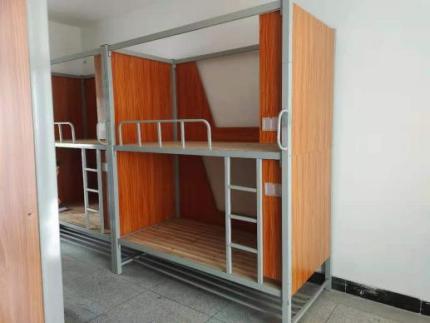 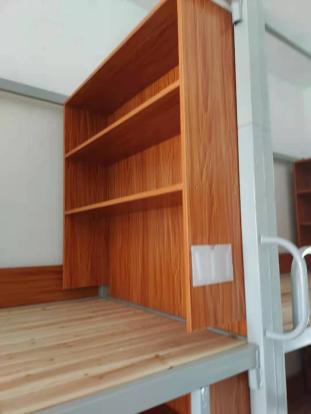 5阅读桌椅（每间四张桌）间2261、课桌规格：长 600mm*宽 400mm*高 760mm，抽 屉高为 130mm。 2、课桌材质要求： （1）桌面板为实木杉木面板，厚度17mm，周边出沿 15mm。                                                                           （2）桌脚、横档为实木，桌脚规格：44mm*34mm，桌子档为实木，规格：34mm*28mm。 （3）后板、抽屉及侧板为实木板，厚度为 10mm。  3、凳子规格：长 330mm*宽 230mm*高 420mm。  4、凳子材质要求：       （1）凳面板为实木杉木面板，厚度17mm，周边出沿 15mm。       （2）凳脚为实木，规格：40mm*32mm,凳子档为实木，规格：32mm*26mm。5、课桌凳的工艺质量要求：（1）产品的外观要求：木制件外观 （2）课桌椅除桌面、凳面外，其余方料连接处打榫头。 （3）抽屉板、侧板、后板等各部件连接处打槽（横深与介面相平） 。6、其它要求：连接处光滑无缝，上油漆之前须对课桌凳表面进行磨砂处理，产品表面平整光洁，无划痕，无裂缝，没有错位，歪斜和松脱7、油漆工艺要求：露木部分喷涂本色漆 2 遍，油漆均匀无气泡。                                                                  8、油漆的材质要求：采用优质环保品牌油漆，对人体无害，无重刺鼻味，表面光滑牢固。 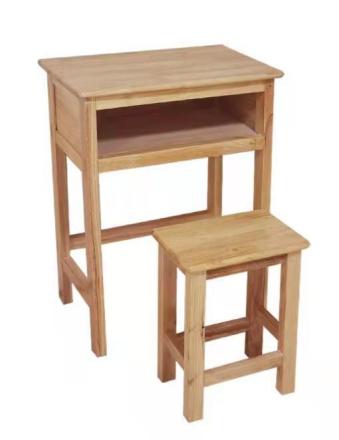 6学生课桌椅套1800双层课桌规格：长 600mm*宽 400mm*高 760mm，抽屉高为 130mm。 2、课桌材质要求： （1）桌面板为实木橡胶木面板，厚度16mm，周边出沿 15mm。                                                              （2）桌脚、横档为实木，桌脚规格：44mm*34mm。桌子档为实木，规格：34mm*28mm； （3）底板、层板为杉木板，后板及侧围板为9mm多层板。  3、凳子规格：长 340mm*宽 240mm*高 430mm。  4、凳子材质要求：       （1）凳面板为实木橡胶木面板，厚度16mm，周边出沿15mm。       （2）凳脚为实木，规格：40mm*32mm,凳子档为实木，规格：32mm*26mm。5、课桌凳的工艺质量要求：（1）产品的外观要求：木制件外观；（2）课桌凳除桌面、凳面外，其余方料连接处打榫头。（3）抽屉板、侧板、后板等各部件连接处打槽（横深与介面相平）。6、其它要求：连接处光滑无缝，上油漆之前须对课桌凳表面进行磨砂处理，产品表面平整光洁，无划痕，无裂缝，没有错位，歪斜和松脱7、油漆工艺要求：露木部分喷涂本色漆 2 遍，油漆均匀无气泡。                                                                  8、油漆的材质要求：采用优质环保品牌油漆，对人体无害，无重刺鼻味，表面光滑牢固。 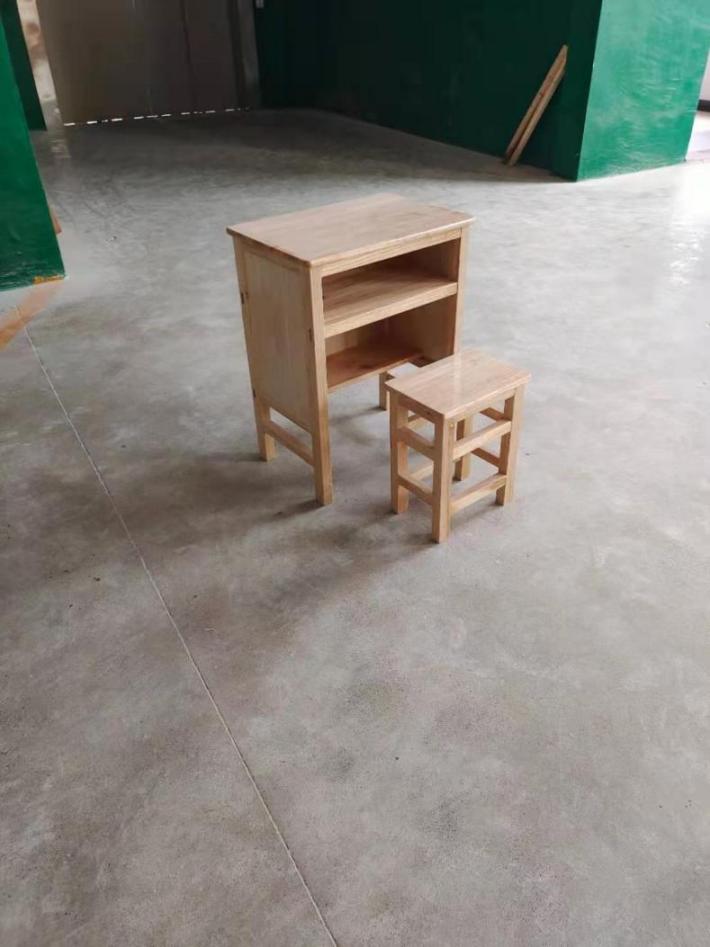 7讲台张36规格：长1200mm*600mm*900mm；采用16mm厚橡胶木指接板制作；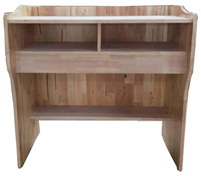 